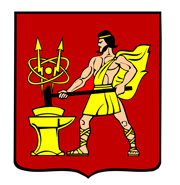 АДМИНИСТРАЦИЯ ГОРОДСКОГО ОКРУГА ЭЛЕКТРОСТАЛЬМОСКОВСКОЙ ОБЛАСТИРАСПОРЯЖЕНИЕ20.07.2020 № 256-рО содействии избирательным комиссиям в организации и проведении выборов депутатов Совета депутатов городского округа Электросталь Московской области на территории городского округа Электросталь Московской области 13 сентября 2020 годаВо исполнение пункта 11 статьи 11 Закона Московской области от 04.06.2013 № 46/2013-ОЗ «О муниципальных выборах в Московской области», в соответствии с Решением Совета депутатов городского округа Электросталь Московской области от 22.06.2020 № 436/73 «О назначении выборов депутатов Совета депутатов городского округа Электросталь Московской области» » в целях оказания содействия избирательным комиссиям в организации подготовки и проведения выборов депутатов Совета депутатов городского округа Электросталь Московской области 13 сентября 2020 года:Обеспечить:- предоставление на безвозмездной основе избирательным комиссиям необходимых помещений, в том числе для хранения избирательной документации, охраны указанных помещений и документации, а также транспортных средств, средств связи, технического оборудования;- публикацию списков избирательных участков с указанием их границ, номеров, мест нахождения участковых избирательных комиссий, помещений для голосования и номеров телефонов участковых избирательных комиссий, а также иное содействие избирательным комиссиям в осуществлении информирования граждан о подготовке и проведении выборов депутатов Совета депутатов городского округа Электросталь Московской области, сроках и порядке участия в них;- предоставление в избирательную комиссию городского округа Электросталь Московской области уточненных сведений об избирателях для составления списков избирателей;- проведение по мере необходимости рабочих совещаний с участием руководителей структурных подразделений Администрации городского округа Электросталь Московской области и организаций, осуществляющих деятельность на территории городского округа Электросталь Московской области.2. Совместно с представителями УМВД России по городскому округу Электросталь Московской области и Отдела надзорной деятельности по городскому округу Электросталь Московской области УНД ГУ МЧС России по Московской области принять участие в проверке готовности помещений для голосования;3. Разместить настоящее распоряжение на официальном сайте городского округа Электросталь Московской области в информационно-телекоммуникационной сети «Интернет» по адресу www.electrostal.ru.4. Контроль за исполнением настоящего распоряжения оставляю за собой.Временно исполняющийполномочия Главы городского округа						И.Ю. Волкова